FINALE DVORANSKE ATLETIKEV torek, 26. 1. 2016, je na ljubljanskem atletskem stadionu ŽAK potekalo finale dvoranske atletike. Na tekmovanju so se zbrali najboljši učenci in učenke iz vseh ljubljanskih šol. Med njimi so bile tudi tri naše učenke: Maja Perpar iz 5. razreda, Iza Križaj iz 7. razreda in Barbara Štuhec iz 9. razreda. Vse so se pomerile v teku na 60 metrov.Dekleta so se borila po svojih najboljših močeh in dosegle tudi svoje osebne rekorde. Barbara je s svojim osebnim rekordom 8,17 sekund dosegla nehvaležno, a vseeno odlično 4. mesto.Iza je z osebnim rekordom 8,94 sekund dosegla 5. mesto.Maja pa je z rezultatom 9,71 sekund v svoji kategoriji dosegla tudi 5. mesto.   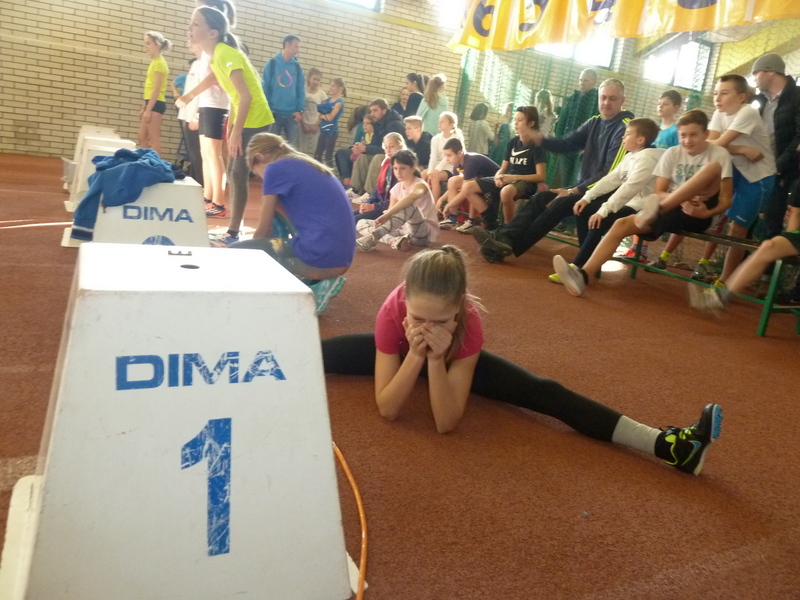 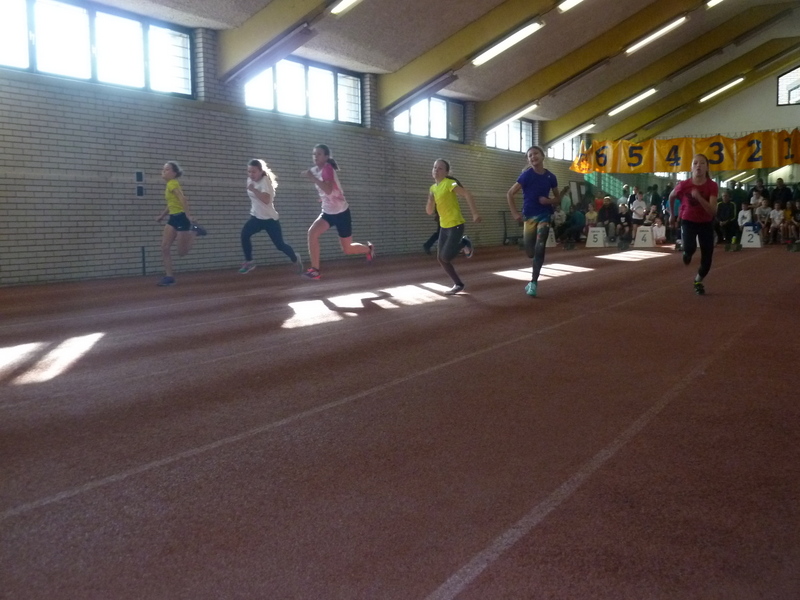 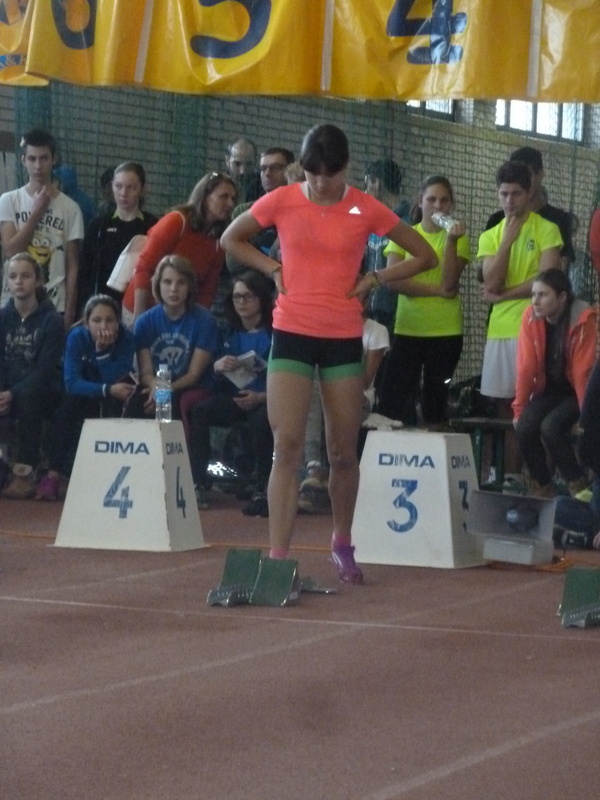 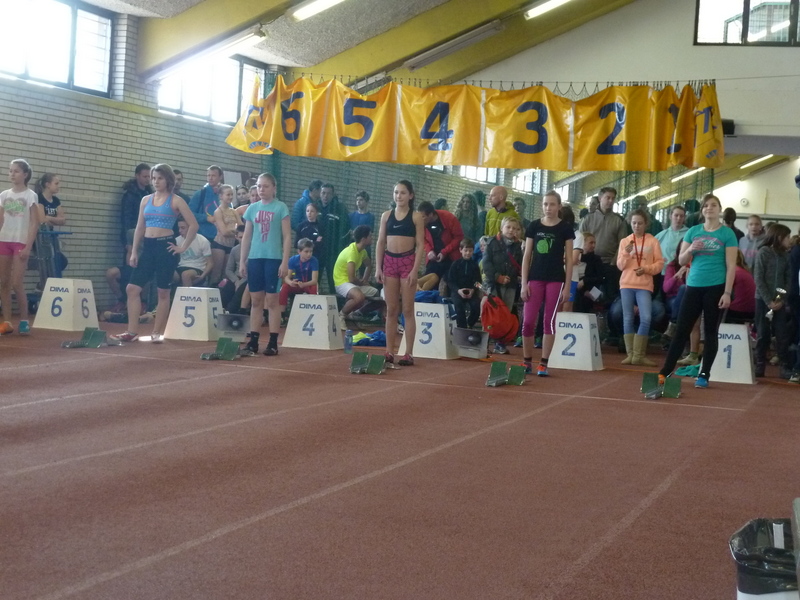 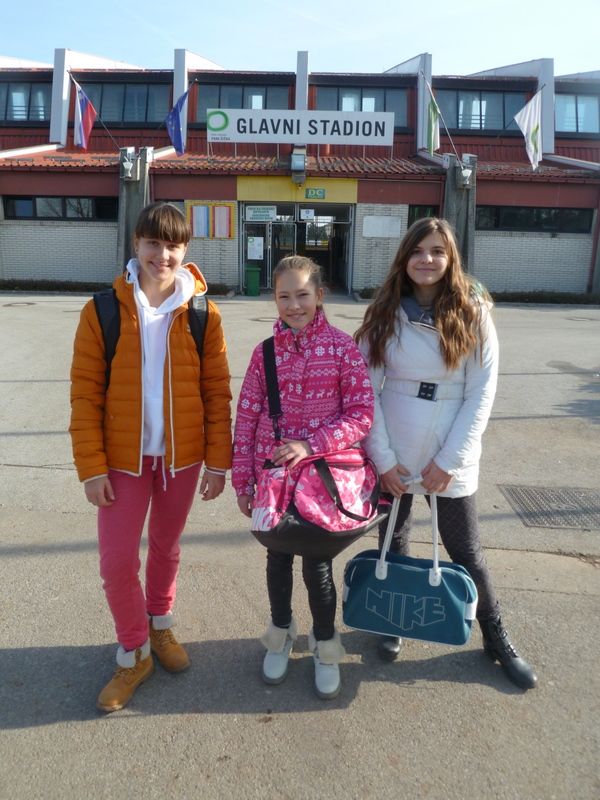 Naše finalistke.